Ringgold High SchoolGeneral Parking and Traffic Rules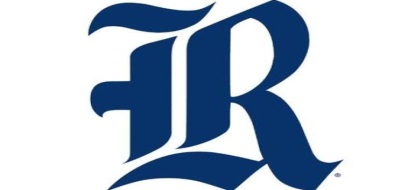 All drivers must observe the 15 MPH speed limit, traffic signs, and any other traffic control device.All faculty, staff and students must have a current and registered parking permit displayed (permit number facing outward); registered vehicles must have valid insurance, and driver must have a valid license. Permits are non-transferable without official school consent.Student permit registration cost is $25 per year. Replacement cost is $5. Lost or stolen permits must be reported immediately. Use of a stolen permit can result in loss of driving privileges.Any driver parking in a “Designated Handicapped” parking space must have current state issued permit visible.Permit holder is responsible for the safe operation of the vehicle and proper parking of the vehicle regardless of who the operator may be. Students are to park ONLY in approved student parking areas located in the front of the school, parking lots along Tiger Trail, and behind the band room. Neither Ringgold High School nor any of its employees assume responsibility of liability of loss of, theft, or damage to vehicles parked on school property.Students must have permission from an administrator or the front office to go to their vehicle any time during the school day including lunch.Vehicles should not be left on campus overnight if at all possible and without permission from an administrator.School administration has the right to search any vehicle parked on campus at any time.The principal or school resource officer of Ringgold High School has the authority to issue school traffic and parking citations and can appoint any member of the staff/faculty to issue these citations.If fines are paid within five school days, the fine will be reduced by half. All fines are to be paid to the school bookkeeper.Fines for school traffic and parking citations:Failure to display parking permit	$10.00Parking in reserved spaces		$20.00Improperly parked			$10.00Parking in unauthorized area		$10.00Speeding				$20.00Reckless Driving			$30.00Parking in handicapped space	$30.00By signing this contract, I agree to the terms and conditions previously stated. I agree to follow all rules and regulations set forth by Ringgold High School and uniform traffic laws of the state of Georgia.______________________________________			____________________Signature								Date______________________________________			_____________________Print Name Legibly							Permit Number